Conseil de composante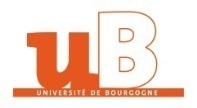 ÉLECTION DES MEMBRES DU CONSEIL DE …………………………………………………..Scrutin du 29 novembre 2016 (personnels enseignants-chercheurs, enseignants et chercheurs,
personnels administratifs, techniques, ouvriers et de service)Scrutin des 29 et 30 novembre 2016 (usagers)DEMANDE D’INSCRIPTION SUR LES LISTES ÉLECTORALES Les personnels et usagers (auditeurs) visés à l’article 4 de l’arrêté électoral du 5 octobre 2016 et dont l’inscription sur les listes électorales est subordonnée à une demande de leur part, doivent faire cette demande par écrit au plus tard le 23 novembre 2016, 17h, auprès de leur composante.PERSONNELS   Madame         MonsieurNOM d’usage :.………………………………………………………………………………………………………………………………………………..………………..Nom patronymique :………………………………………….……….……..………Prénom :……..........………………………………….………………………Courriel ::……………………………………………………………………………..…………………………………………………….…………………………………….Corps : ……………………………………………………………………………………………..……………………………………………………………..…………………Composante  d’affectation : ………………………………………………………………………………Lieu d’exercice :……………………………………..Nombre d’heures d’enseignement effectuées durant l’année universitaire 2016-2017 :…………………………….…………..…HETDDemande à être inscrit sur les listes électorales suivantes (préciser le collège) :………………………………………………………………........…………………………………………………………………….………………………………………………………………………………………………….………….(L’enseignement considéré doit être commencé et non terminé le jour du scrutin)AUDITEURS   Madame         Monsieur……………………………………………………………………………………………………………………………………………NOM d’usage :.…………………………………………………………………………………...…………………………………………………………..………………..Nom patronymique……………………….…………………..……………………….Prénom :….....…………………………………………………………………Courriel :  …………………………………………………………………………………………………………………………………………………..………………………   Formation suivie :…………………………………..……………………………………..Nom de la composante :……………………………….……………Demande à être inscrit sur la liste des électeurs du collège des usagers.	FaiF    Fait à ……………… le ………………………….Signature du demandeurNom et visa du responsable administratif de la composante qui atteste l’exactitude des informations ci-dessus.Heure et date de réception de la demande  Inscription autorisée par le service des personnels enseignants (pour les personnels), le                                                        Oui	                Non                 Nom et visa du signataire : Inscription autorisée par le service des personnels enseignants (pour les personnels), le                                                        Oui	                Non                 Nom et visa du signataire :